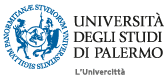 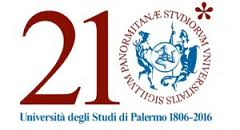 I NUOVI LUOGHI DELLA CRESCITA E IL RUOLO DELLE UNIVERSITÀ Lunedì 21 Novembre 2016 Ore 8.30Complesso Monumentale dello Steri - Sala delle CapriatePiazza Marina 33 - PalermoOre 8.30 RegistrazioneOre 9.00 Apertura dei lavoriFabrizio MicariRettore Università degli Studi di PalermoPietro BusettaPresidente Fondazione Curella – Università degli Studi di PalermoOre 9.15 Introduce e CoordinaFabio MazzolaProrettore vicario Università degli Studi di PalermoPresidente Nazionale AISReRelazioni di:Patrizio BianchiAssessore al coordinamento delle politiche europee allo sviluppo, scuola, formazione professionale, università, ricerca e lavoro, Regione Emilia-Romagna già Rettore Università degli Studi di FerraraGiacomo PignataroRettore Università degli Studi di CataniaFabrizio Micari Rettore Università degli Studi di Palermo         Michele LimosaniProrettore alla gestione delle risorse finanziarie Università degli Studi di MessinaAdriano GiannolaPresidente SVIMEZIntervengonoMaurizio CartaPresidente Scuola Politecnica Università degli Studi di PalermoFabio GiambronePresidente GESAP Spa@ sessione per la quale è prevista l’attribuzione di Crediti FormativiOrdine dei Dottori Commercialisti e Esperti ContabiliStudenti Università degli Studi di Palermo iscritti ai Corsi di Laurea di: Economia Aziendale, Economia e Finanza, Sviluppo Economico e Cooperazione internazionaleControllare sul sito giornateconomiamezzogiorno.it per maggiori informazioni